Members Committee WebinarPJM Conference and Training Center, Audubon, PASeptember 26, 20161:00 p.m. – 5:00 p.m. EPTAdministration (1:00-1:05)Welcome, announcements and Anti-trust and Code of Conduct announcement – Mr. Dave AndersInformational Updates (1:05-2:50)Interregional Coordination (1:05-1:20)Mr. Stan Williams will provide an update on interregional coordination activities. Mr. Phil D’Antonio will discuss the planned response to the April 2017 expiration of the PJM/NYISO wheel agreement.2017 Budget (1:20-1:30)Mr. Jim Snow will discuss the proposed 2017 PJM capital and expense budgets.Data Miner (1:30-1:40)Mr. Tom Zadlo will discuss plans for update of the Data Miner applicationClean Power Plan (1:40-2:10)Mr. Muhsin Abdurrahman will provide an update on modelling and analysis of the final Clean Power Plan impacts.Stakeholder Satisfaction Update (2:10-2:20)Ms. Michelle Souder and Ms. Risa Holland will provide an update on the PJM response to the results of the 2015 Stakeholder Satisfaction Survey.FERC Order Regarding Financial Transmission Rights (FTR) (2:20-2:40)Mr. Adam Keech will discuss the impacts of the recently issued FERC order in Dockets EL16-6-001 and ER16-121-000 regarding FTRs.Stakeholder Process Forum Feedback (2:40-2:50)Mr. Dave Anders will summarize discussion from the July 25, 2016 Stakeholder Process Forum.Upcoming Stakeholder Process Items (2:50-3:35)Seasonal Capacity Resources Sr. Task Force (SCRSTF) (2:50-3:05)Mr. Joe Callis and Mr. Adam Keech will discuss the activities of the SCRSTF regarding participation of seasonal capacity resources in the PJM capacity market.  First Energy Transmission Reorganization (3:05-3:20)Mr. Jeff Stuchell, FirstEnergy, will discuss the planned reorganization of FirstEnergy’s transmission assets.  Underperformance Risk Management Sr. Task Force (URMSTF) (3:20-3:35)Ms. Becky Carroll will discuss the activities of the URMSTF regarding underperformance risk management and participation in Capacity Performance by resources external to PJM’s footprint.State Activities (3:35-3:50)Receive report on recent activities of the Organization of PJM States, Inc. – Mr. Gregory CarmeanMarket Monitoring Report (3:50-4:10)Receive report of the Independent Market Monitor – Dr. Joe BowringPJM Updates (4:10-4:40)Receive report on market operations – Ms. Jennifer FreemanReceive report on system operations – Mr. Ken SeilerReceive 2Q16 financial report – Ms. Drauschak Receive report on recent regulatory activities – Mr. Steve Pincus Stakeholder Group Reports (4:40—5:00)Markets and Reliability Committee (MRC) – Mr. Dave AndersMarket Implementation Committee (MIC) – Ms. Christina StotesburyOperating Committee (OC) – Mr. Jeff McLaughlinPlanning Committee (PC) – Ms. Bridgid CummingsGoverning Document Enhancement & Clarification Subcommittee (GDECS) – Ms. Janell FabianoEnergy Market Uplift Senior Task Force (EMUSTF) – Mr. Dave Anders Regulation Market Issues Senior Task Force (RMISTF) – Mr. Dave Anders Transmission Replacement Process Senior Task Force (TRPSTF) – Mr. Fran BarrettAuthor: D.A. AndersAntitrust:You may not discuss any topics that violate, or that might appear to violate, the antitrust laws including but not limited to agreements between or among competitors regarding prices, bid and offer practices, availability of service, product design, terms of sale, division of markets, allocation of customers or any other activity that might unreasonably restrain competition.  If any of these items are discussed the chair will re-direct the conversation.  If the conversation still persists, parties will be asked to leave the meeting or the meeting will be adjourned.Code of Conduct:As a mandatory condition of attendance at today's meeting, attendees agree to adhere to the PJM Code of Conduct as detailed in PJM Manual M-34 section 4.5, including, but not limited to, participants' responsibilities and rules regarding the dissemination of meeting discussion and materials.Public Meetings/Media Participation: Unless otherwise noted, PJM stakeholder meetings are open to the public and to members of the media. Members of the media are asked to announce their attendance at all PJM stakeholder meetings at the beginning of the meeting or at the point they join a meeting already in progress. Members of the Media are reminded that speakers at PJM meetings cannot be quoted without explicit permission from the speaker. PJM Members are reminded that "detailed transcriptional meeting notes" and white board notes from "brainstorming sessions" shall not be disseminated. Stakeholders are also not allowed to create audio, video or online recordings of PJM meetings.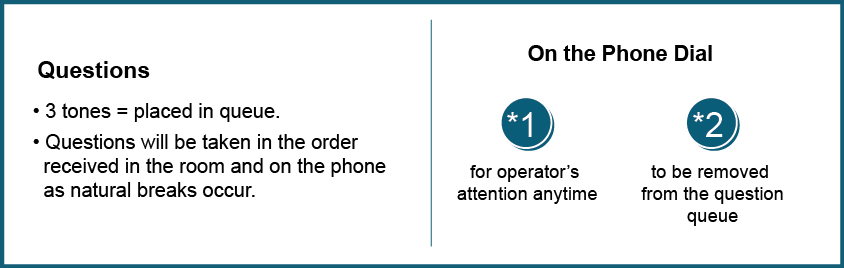 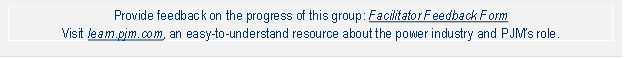 Reports (3:35-5:00)Future Agenda Items (5:00)Future Meeting DatesOctober 24, 20169:00 a.m.PJM Conference & Training Center/ WebExNovember 14, 20169:00 a.m.PJM Conference & Training Center/ WebEx